2022 calendar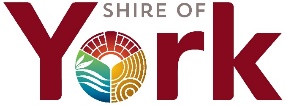 WeekendsPublic HolidaysSchool Holidays2022/23 FINANCIAL YEAR calendarWeekendsPublic HolidaysSchool Holidays		